Presenting the Pro-Life Message in Southeastern Michigan Since 1970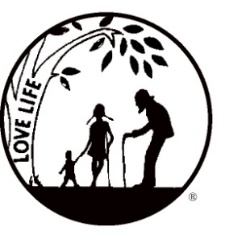 Right to Life - LIFESPAN Life is like an arch. If you discard one segment as worthless, the span collapses — the value of all life brought low.www.miLIFESPAN.org                    LIFESPAN Church Notes April 2019 (PAGE 1 of 2)April 7-8: Right to Life - LIFESPAN       Pregnancy Help Centers need your help!Did you know? Local Pregnancy Help Centers help expectant mothers find practical ways to overcome any difficulties of an unplanned pregnancy. They provide emotional support and resource information for educational, medical, legal, financial and social assistance. Services may also include help with maternity clothes and baby clothes, parenting classes and much more. Pregnancy Help Centers often make the difference between abortion and life. Your contributions make a difference!  LIFESPAN Baby Showers around the Metro Detroit area collect items for over 20 local Pregnancy Help Centers. Please consider donating.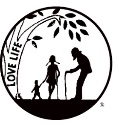 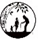                              For more info: LIFESPAN 734.422.6230         www.miLIFESPAN.orgSAVE THE DATES:  LIFESPAN’s 29th Annual Celebration of Life Dinner & Silent Auction: May 7th and LIFESPAN’s HUGE Garage Sale: May 16th -18th, 36709 Ann Arbor Trail, Livonia. We are now accepting donations for the Garage Sale! Call 734-525-0749 to schedule a drop off.April 14-15:   Right to Life – LIFESPAN      Not only a religious issue, it’s a LIFE issue!Proud to be Pro-Life! Do not let others persuade you that this is “merely a religious” point of view.  It is that, to be sure. However, that’s not all it is. For example, long before Christ was born, even the pagan Greeks taught their aspiring physicians, “First do no harm”. You do not need to be a Christian to be pro-life. It helps, of course. All that you do need to be is a human being - NOT a barbarian. The killing of our young, elderly or differently-abled is barbaric. If you doubt that assertion, read what actually occurs during an abortion or the acts of starvation and dehydration framed as “mercy killing”. During the Lenten Season, when we are reflecting on our many blessings and missing those who have passed away, let us remember that, by proudly proclaiming that we are pro-life, we help those without a voice, LIVE!                              For more info: LIFESPAN 734.422.6230         www.miLIFESPAN.orgSAVE THE DATES:  LIFESPAN’s 29th Annual Celebration of Life Dinner & Silent Auction: May 7th and LIFESPAN’s HUGE Garage Sale: May 16th -18th, 36709 Ann Arbor Trail, Livonia. We are now accepting donations for the Garage Sale! Call 734-525-0749 to schedule a drop off.Wayne County Chapter32540 Schoolcraft Rd., Suite 210Livonia, MI 48150-4305email: wcdr@rtl-lifespan.org734-422-6230     Fax 734-422-8116www.miLIFESPAN.orgPresenting the Pro-Life Message in Southeastern Michigan Since 1970Right to Life - LIFESPAN Life is like an arch. If you discard one segment as worthless, the span collapses — the value of all life brought low.LIFESPAN Church Notes April 2019 (PAGE 2 of 2)April 21-22:    Right to Life - LIFESPAN     Lessons LearnedDid you know? There are lessons we who are “abled” can learn only from those who are disabled. It is the wound in the oyster that produces the pearl. A “deficient” body doesn’t produce a “deficient” person. We need so much to insure their right to be born, first and foremost because they have a God-given right to life, but also because they can teach us humbling lessons. Had the exclusivity of today’s pro-abortion elitists prevailed, we would not have the blind poet Milton, the deaf composer Beethoven, the author Helen Keller and many, many more talented individuals.                              For more info: LIFESPAN 734.422.6230         www.miLIFESPAN.orgSAVE THE DATES:  LIFESPAN’s 29th Annual Celebration of Life Dinner & Silent Auction: May 7th and LIFESPAN’s HUGE Garage Sale: May 16th -18th, 36709 Ann Arbor Trail, Livonia. We are still accepting donations for the Garage Sale! Call 734-525-0749 to schedule a drop off.April 28-29:    Right to Life - LIFESPAN     Inspiration and TRUTH!  “If a man loses reverence for any part of life, he will lose his reverence for all life.”- Albert Schweitzer“An abortion requires an operation. It kills the life of a baby after it has begun. It is dangerous to your life and health. It may make you sterile, so that when you want that child, you cannot have it.”Taken from a Planned Parenthood pamphlet from 1965 - the truth! “The only thing for the triumph of evil is for good men to do nothing”.- Edmund Burke“I will give no deadly medicine to anyone if asked, nor suggest such counsel, and in like manner, I will not give to a woman a pessary to produce abortion.”-  The Oath of Hippocrates (Dr.’s oath)“To sin by silence when one should protest makes cowards of men.”- Abraham LincolnWant more truth and inspiration to fight for the Culture of Life? Call LIFESPAN at: 734-422-6230.                              For more info: LIFESPAN 734.422.6230         www.miLIFESPAN.orgSAVE THE DATES:  LIFESPAN’s 29th Annual Celebration of Life Dinner & Silent Auction: May 7th and LIFESPAN’s HUGE Garage Sale: May 16th -18th, 36709 Ann Arbor Trail, Livonia. We are still accepting donations for the Garage Sale! Call 734-525-0749 to schedule a drop off. Wayne County Chapter32540 Schoolcraft Rd., Suite 210Livonia, MI 48150-4305email: wcdr@rtl-lifespan.org734-422-6230     Fax 734-422-8116www.miLIFESPAN.org